1234567891011121314151617181920212223244P R O C E E D I N G SDOCTOR SLOANE:	All right, we'regoing to start with introductions.	Can you pleaseannounce we're going into public session.MS. PREBENSEN:	Molly's going to dothat for us.DOCTOR SLOANE:	Good afternoon.	Thisis a public hearing of the Board of Registration InMedicine on proposed changes to its regulations at243 Code of Massachusetts Regulations No. 2.	TheBoard is holding this public hearing in accordancewith Massachusetts General Laws Chapter 13, Section10, Chapter 30A, Section 2, and Chapter 112 Sections2 and 5.In accordance with state law noticeof this hearing was published in the MassachusettsRegister, in a newspaper of general circulation, andon the Board's website.	We also sent a notice ofthis hearing by first class mail to over a hundredindividuals and agencies that identified themselvesto the Board as interested parties.I would like to introduce myself andthe members of the Board that will be here and thestaff members at the Board.	And I'll start withmyself, Candace Lapidus Sloane, I'm chair of theBoard, and we'll be joined by George Abraham,another board member, and I'm going to turn it overto our executive director.MR. ZACHOS:	My name is GeorgeZachos, I'm executive director with the Board.MS. GIORDANO:	Susan Giordano, actinggeneral counsel.MS. PREBENSEN:	Eileen Prebensen,senior policy counsel.MS. GIORDANO:	Okay, good afternoon.I'd like to take a moment to go over the rules thatwill apply during this public hearing today.	Thishearing is for the purpose of receiving testimony.There will not be any question and answer period andthere will not be a public dialogue among theparticipants today.Testimony will be heard in the orderin which people signed in at the registration desk,testimony will be heard on a first-come-first-servebasis.	We encourage all those testifying today tolimit their remarks to five minutes, this shouldgive everyone a chance to speak.	If you will betestifying as a group, we ask that you limit yourremarks to ten minutes per panel.	Panels shoulddecide how to allocate the ten minutes amongstthemselves.Please set your cell phones andpagers to vibrate or shut them off while you are inthe hearing room.	When you are called to testifyplease identify yourself and your organization, ifany, for the stenographer.	The public commentperiod on these regulations continues until Friday,May 19th, 2017 at 5 p.m.	If you would like tosubmit written comments, you have until Friday to doso.	We ask everyone submitting comments to do sousing Word format.	This will enable us to post thecomments on our website.	Information on how tosubmit comments is available at the sign-in desk,thanks.DOCTOR SLOANE:	Thank you, AttorneyGiordano.	We're just going to wait another tenminutes and Doctor Abraham should be here and thenwe'll start with the first on our list which is D.A.Ryan.(Pause - Off the record)DOCTOR SLOANE:	All right, we'regoing to D.A. Ryan.	Everything that is said today7is going to be transcribed so Doctor Abraham willget to actually read specifically what he hasmissed.	Welcome.MS. RYAN:	Thank you, Madam Chair,thank you Members of the Board.	I am here todayboth in my capacity as District Attorney ofMiddlesex County and as the president of theMassachusetts District Attorney's Association.We are supporting, and I have aletter indicating the basis of the testimony today,supporting the proposed regulations that wouldrequire that as part of the licensure process thattraining be given to medical professionals indomestic violence and sexual violence recognitionand response as well as child abuse and neglectrecognition and response.We strongly support the inclusion ofthat measure and really for two reasons:	One is thegreater public safety piece.	All of us across thestate and myself personally have prosecuted hundredsof cases over the years where the case either cameabout as a result of a report made by a physician orthe testimony of a physician about the conversationsthey had, and the things they observed was critical8to the successful prosecution of the case.So we know that professionals who gointo that exam room who meet with their patients andare trained to recognize the signs of physical,sexual or child abuse know how to have aconversation about that and how to document whatthey see keep all of us safer because they are acritical point in a case.	And particularly as isoften the case in many of this type of prosecution,it essentially becomes the claim of a victim againsteither no testimony or a denial by the defendant.So the fact that when we are able to present as wellsolid testimony from a medical professional,disinterested in the prosecution in terms of nothaving a stake, that's a very valuable asset to us.And the second piece is, and I thinkthis is where it's really hard to think of anyreason why we wouldn't want to do this, I prosecuteda case a number of years ago where a little boy wasbeing horribly physically abused.	He was livingwith a family member.	He was repeatedly andterribly being abused.	There was no real recourse,for some reason, and the abusers were clever enoughto make sure there would not be.It wasn't abuse that would be visiblewhen he went to school, the school wasn't seeing it.The child, even though he was only 8 years old, atsome level knew that a doctor or a nurse would behelpful to him.	And he had to be taken to thedoctor for some kind of shots that he was getting orwhatever, and the little boy took his shirt off,even though he didn't need to when he was in theexam room, and of course the doctor came in and sawthe terrible injuries on his back.Would we ever want a patient as youngas 8 years old or 80 years old to be seeking thatkind of help from their physician and not have aphysician who was trained in recognizing it?	Maybenot as direct as seeing welts across a child's back,but being trained in recognizing abuse, knowing howto compassionately have a conversation in a way thatwould best get the information that was needed aswell as reassure the patient and then know what theobligations were about making reports anddocumenting what they had seen.	I think therereally cannot be anything that would be more part ofthe oath to do no harm and to do good for patientsthan having this kind of training.We would be suggesting two things,one of which is that the training should be trainingthat happens across a physician's career, that itnot just be something that's added to a curriculumearly in their practice or during their medicalschool education and then they practice for 30 yearswithout getting a refresher in that.	Things change,the way that we suggest things, questioning beingdone, information testing that can be done, all ofthat changes.	There should be some requirement thatthat periodically be updated.And the second piece is that onbehalf of my own office, as well as the districtattorneys across the state, we would be happy toprovide whatever resources, to be a consulting voicein the development of that training.	Obviously, theproposal doesn't indicate what the plan is for whatthis training would look like.	We would be happy todo whatever would be helpful in planning thattraining.I appreciate the opportunity to beheard.	I do have a written letter from the DistrictAttorneys Association with respect to our positionon this, thank you.time today.	My name is Henry Dorkin, I'm apediatric pulmonologist and I've been in Bostonpracticing for approximately 40 years.	I am here asthe president of the Massachusetts Medical Societyand I would like to go over some thoughts.The first one is on the eliminationof Delegation of Medical Services in 2.07, Section4.	We have reviewed this and the Medical Societyopposes the proposed prohibition of delegation ofmedical services by physicians to non-licensedindividuals in Massachusetts.	Medical assistants,for example, are not licensed in Massachusetts, theyassist in medical care exclusively under thedelegation of authority of those regulations andthose who are licensed.The regulations as currently ineffect provide strong, safe and quality protectionrequiring that all services be within the skill setof the person to whom the service is delegated andthat the responsibility and reliability of thedelegate ultimately lies with the delegating12physician.The broad definition of "practice ofmedicine" means that many common procedures such astaking of blood or using a metered dose inhalerwould be considered the practice of medicine.	Andthese are things we teach families to do at home ontheir spouses, their children, their parents, thingsthat are very commonplace, and if all of these hadto be done by the physician, it would be perhaps notthe best use of the physician's time and wouldsignificantly alter the flow of patients goingthrough the office at a time when we don't have asmany physicians as we would like to have.	Anythingthat's going to slow down and impede their abilityto practice probably is not in the patient's bestinterest.The second point I'd like to go overis the proposed increase in length of time tomaintain medical records in 2.07, Section 13.	Thesociety has looked at this and opposes the extensionof the medical record retention requirements from 7to 10 years.	A recent survey of state laws acrossthe country with an emphasis in this geographicregion shows that 5 to 7 years is still thepredominant requirement.Medical records are something thatunfortunately often are dependent upon theparticular electronic medical record program that isbeing used to generate them.	And with iterationschanging, sometimes those records may not be readilyavailable to the current iteration and might have tomean setting up a previous version of an electronicmedical record to go over them.And at the point that's over 5 to 7years beyond that point, they're probably lessrelevant than the information that's carried forwardon the day-to-day medical records.	So we think thatthis extension is really not consistent with theunderlying thoughts and that it unnecessarilyburdens physicians' offices.Finally I'd like to comment on 2.07,Section 14, Providing Cancer Patients With TreatmentInformation.	This is something that I understandthat the Society of Medical Oncologists is alsogoing to be addressing and we are not in favor ofthis change in the regulation.Any time you're faced with a patientwith either a new cancer diagnosis or in mypractice, for instance, a new diagnosis of cysticfibrosis in a young child or young adult, when theyhear just the words either "cancer" or "cysticfibrosis" or anything, that causes them to reallyfocus on that particular aspect, and we have totailor make exactly what we explain to them at thatpoint in time to what we think they can actuallyunderstand and utilize properly.As far as I know in my own personalexperience, medical oncologists have done a superbjob of listing what the options are for the patientsat the appropriate time.	But there are times whenif you try to give them everything all at once inthis set or format, they won't understand 80 percentof it and some of the stuff that you want them tounderstand will go -- they just will miss.	So wethink to keep the signal-to-noise ratio properly,that it ought to be up to the physicians to make thedecision of how this is going forward.MR. ABEL:	Thanks, Doctor Dorkin.For the record, my name is BrendanAbel, and I am, too, from the Massachusetts MedicalSociety.	We have submitted extensive writtentestimony.	There are a number of points that we15have detailed in our written testimony, but I wantto just highlight a few additional issues to bringto your attention.First in Section 2.01, 1(b) and inabout a dozen other sections throughout theregulations, the Medical Society has significantconcern about the addition of all of thesereferences and the seeming change of the burden ofproof for good moral character.So to be perfectly clear, we areproud of the good moral character of the physiciansof Massachusetts and we want to see that continuewith all applicants in the state, but the MedicalSociety believes that the longstanding good moralcharacter licensure requirement that we see inregulation today is more than sufficient.We have concern about two aspects ofthe changes regarding good moral character.	First,moving good moral character into the purpose sectionat the outset of the regulation provides theopportunity for unilateral authority to deem whosemoral character is sufficient and whose is not.This is particularly concerning given the lack ofdefinition in regulations of good moral character16and the individual value based interpretation ofsuch a definition.And, second, the Medical Societyopposes the changes to this 2.01, 1(b) which requirenot only possession of good moral character, but nowsatisfactory evidence of it.	That's 2.01, 1(b), andwe think that that is really problematic.	Itappears to shift the burden to the applicant nowimplying a presumption of bad moral character uponapplication unless they prove evidence otherwise,and that to us is quite concerning.Second, the Medical Society opposesthe language in Section 2.04, Paragraphs 9 and 10,which add malpractice and criminal historyrequirements to the application.	The language ineach of these which include disclosure andrequirements for documentation for every malpracticeproceeding to which an applicant was a party andevery criminal proceeding to which they were adefendant are seriously flawed in their overreachand we fear show a lack of respect for the legalprocess.	Requiring a physician to providedocumentation regarding a malpractice suit which wasthrown out at a tribunal for lack of factual basisor one from residency where they were mistakenlyadded to a suit is simply unreasonable.	The latterexample was a real example I heard from anout-of-state physician applying in Massachusetts whohad to spend hours trying to find documentationabout a frivolous lawsuit that was filed decadesprior when he was a resident.And perhaps most serious, though, andmost concerning is the requirement to provideinformation of all criminal proceedings in which anapplicant was a defendant.	This requirement wouldinclude requiring documentation from a criminalproceeding which was dismissed, one at which anapplicant was found innocent or a record that hasbeen sealed or expunged in the eyes of the lawdisrespects the criminal justice system.If you're asking for this informationit means that there must be some possible relevantuse in the application process and we really believethat there's no room for falsely accused orexonerated criminal proceedings to enter into theBORM application process.So, again, our written testimonydetails these issues and several others discussed byDoctor Dorkin and by me and others that we have nothad time to address.	We sincerely thank you foryour time and we appreciate your due considerationof the comments of the American Medical Society.DOCTOR SLOANE:	Thank you very much.MR. ABEL:	Thank you.DOCTOR SLOANE:	John Erwin.MR. ERWIN:	Good afternoon, my nameis John Erwin, I'm the executive director of theConference of Boston Teaching Hospitals which is agroup of 13 Boston area teaching hospitals.	Thankyou for the opportunity to provide testimony thisafternoon.	We are submitting -- I actually havesubmitted testimony already to Eileen that goes intomore detail on more issues but I'd like toconcentrate on a couple of issues that are highpriorities for our members.The first is in several places.Almost like the good moral character it'sinterspersed throughout the regulation 2.01, 2.02,(1)(p).	This is the requirement that requires --the provision that requires licensees to be enrolledin the MassHealth program.	This is both theprovision of the Affordable Care Act, and quite19frankly, good policy so we fully support theinitiative, however, we have serious concerns aboutthe implementation and fear that more work needs todone between the Board and MassHealth to ensure thatthe requirement does not overburden either party andissues such as timing and fees from the differentagencies be taken into account.	So we want to makesure the Board and MassHealth are not overburdenedto the point where there are delays in licensing ordelays in the MassHealth enrollment processpotentially causing access issues.Another issue of high priority is thedelegation of medical services and here would echothe comments made by Doctor Dorkin.	This sectioneliminates the ability of physicians to delegatemedical services to other trained professionals.	Ata time when new models of team based care deliverysuch as ACOs and patient-centered medical homes arebeing encouraged, we believe it's unwise toeliminate this provision and recommend it beretained in the current language.Third, again echoing Doctor Dorkin'stestimony, this is 2.07 (14), Providing CancerPatients With Treatment Information.	This new20section without any statutory authority wouldrequire physicians treating patients with cancer orsuspected cancer to provide information on treatmentoptions, risks and benefits, and the physician andthe patient to provide documentation and attestationthat the conversation took place.It's a standard practice for allphysicians, obviously, to discuss treatment optionsand potential risks and benefits whether they aretreating a patient for cancer or any othercondition.	Providing information on options andrisks and benefits is not a one-time event, it's anongoing discussion that evolves during a patient'scare.	Requiring written documentation andattestation to demonstrate compliance with thissection would unnecessarily and overly burden andadd to already considerable regulatory requirements.It may also serve to weaken thephysician-patient relationship by insertingregulatory requirements with no apparent benefitinto important conversations about a patient's care,so we strongly recommend that this change not beadopted.	And as we testified back in March, Section2.07 (26) the new section on informed consent andpatient rights continues to be a major concern ofours and I would echo a lot of the issues that weraised back in March.DOCTOR SLOANE:	Can you go back towhat you just said again?	I missed the most recentcomment you just made.MR. ERWIN:	On informed consent?DOCTOR SLOANE:	Yes.MR. ERWIN:	So the informed consentpiece is also mirrored in 2.43, 3.0 which we heardback in March, so our comments pretty much reflectwhat was said back then.There currently are requirements andguidance on best practices including CMS standards,ACS standards and the Board's current regulations,which we believe are clear and highly effective,ensuring that patients are provided all relevantinformation prior to deciding on a clinical course.Among the concerns we have is thatthe application of this provision is to, quote, anydiagnostic, therapeutic or invasive procedure,medical intervention or treatment, which pretty muchcould mean every patient encounter.	The proposalalso requires information that may not be known atthe time of the consent.	For example, a patientmust be informed of, quote, who will beparticipating in the procedure, intervention, ortreatment, including the names of all physicianextenders.While a physician may know thatresidents, fellows, physician assistants and otherswill be present during a procedure, in a teachinghospital with a large number of residents andcomplex trainee schedules, he or she most likelywill not be aware of the particular traineesassigned to the case until shortly before or evenduring the procedure.We don't believe the proposedamendments to the section should be adopted,instead, we have recommended back in our testimonyin March, and it's in the written testimony,amending the Section 3.0 with the additionallanguage.So, again, those are some of ourhighlights, I have, again, more detail and moreissues raised in the written comments and I thankyou for the opportunity today.DOCTOR SLOANE:	Thank you.23Bill Ryder.MR. RYDER:	Good evening.DOCTOR SLOANE:	Welcome.MR. RYDER:	I'm going to hand youcopies of our testimony.	We submitted itelectronically, but this is also our letterheadwhich will show the members of our organization.Bill Ryder, I'm executive director ofthe Professional Liability Foundation.	As you cansee in the margin of the letterhead, the foundationincludes virtually all self-insured hospitalsystems, Harvard Risk Management, Baystate Boston,Tufts.	We also include Coverys, the MassachusettsHospital Association and the Medical Society, soit's a very broad based group that is involved inthe development of these comments.First of all, I'll raise the sameprocedural issues that I raised in March.	There'san apparent, to our organization and to others, aconflict of interest inherent in the participationof Kathleen Meyer in the process.	We have lookedback over the minutes, they have been provided, yourstaff has been very good in providing minutes to usand background on memos, but from those we can't24tell who engaged in the development of theregulations from the Board.	But we think there's aninherent conflict there which is described literallyin the language of the text.Second procedural issue again is thequestion about whether the regulations areconsistent with the Governor's directive and thespecific points of the Governor's directive I'mlooking at regulations are cited in the footnotes.And it seems to me that, again, a review of theminutes does not indicate that the Board has takenthe time to look in depth at alternatives to changesto requirements on physician practice which would bevery difficult, expensive, cumbersome and whetheryou've seriously looked at alternatives and whetherthe public benefits from those things.And specifically the areas that welooked at are the retention of records, the seven toten years.	Three more years for -- I have arelative who is winding up his practice and he askedme about how to do this and seven years and tenyears, it's a significantly different change in theamount of space required, the amount of time, theexpense to a small practice.	Now, a large group mayhave those kinds of things, but an individualpractice, I think you should really question thevalue of what those records are going to be to anindividual patient or their family, as opposed tothe cost of trying to keep those.There's another procedural question,when you go immediately from seven years to tenyears, as Doctor Dorkin mentioned, many recordsaren't going to adapt that way.	So to sayimmediately on the effective date of the regulationsthat now you have to keep everything that's currentnow, now you have to keep them for ten years, peoplearen't necessarily going to have that.	They'restill going to have automatic things that purgerecords at seven years and their software does that.I think that's worth an analysis to try and find outwhat are you actually asking people to do, how arethey going to do it, what's the patch for that.From our perspective on liability,which is what's of interest to us, who benefits fromten years of records?	There are movements in theTrial Bar to try and get around the statute oflimitations, try and get around the statuteproposed.	So far seven years has held but there areefforts to move that.	There have been changes inthe three year requirement.	So I think that's aclear benefit to the Trial Bar that concerns us.Another issue that we would have ison the cancer requirements.	You've heard testimonyagainst how that -- the complexity of that andasking every physician to do that.	We would ask youto look at in our testimony the issues on loss ofchance as a new grounds for liability which is asignificant liability case.	You don't have to havecaused something, you have to have lost the chance,and if you're required to document that you toldpeople what their other chances were, again, whobenefits from that requirement?	And from aliability perspective our members are extremelyconcerned about that.	And I refer you to thewritten testimony for the details on that.The informed consent is exactly thesame issue that it was as John indicated last time,why you would duplicate that.	If you're going to doit, it should be in there once.	But from ourperspective it really shouldn't be there at all.And, again, there's one addition in that there is arequirement that people be given a copy on request27of their informed consent.	The rules andregulations of practice on giving people a copy oftheir medical record is well established, why wouldyou have to have this in regulation as well?Specifically, again, who benefits from thisrequirement that this was not documented?Final thing I'll mention and we haveother things in our testimony and I'd ask you totake a look at it at your leisure, but on profilesthere's an additional mention of out of stateliability cases and somebody who was involved in thedevelopment in '96 of the profile statute.	I cantell you that this is something that people didn'treally look at in the Legislature or at the Board,people were looking at what information do we havefor certain and how can that be presented, is theinformation going to be accurate?	So we werelooking at reports from the courts, reports frominsurers, reports that we understood.What I don't understand in thelanguage of the out of state that you're trying toinclude is how are you going to put that in if youdon't get that in a three rank system which thestatute specifically literally requires.	You have28to rank where a case is in Massachusetts and you'vecome up with a system that's very good in terms ofranking above average and below average, and you'vegot the software to do that, how are you going to doa case from New Jersey?	How are you going to do acase from Iowa?	How are you going to do that?	Theamounts that are given in different locales varytremendously.Oddly enough Louisiana is huge.	Soan average award in Louisiana could be an extremelyhigh award here.	How would you do that?	Theimplication might be that you might not invest inall the effort to do that and you might just putdown, Louisiana, med-mal $3 million.	The statutedoesn't allow you to do that.	It says you have todo it in graded form, you have to put it inperspective.So admittedly the Board's never beenable to do that and so those have never been done.Those have never been included to my knowledge, theout-of-state cases generally.	So good luck to youon that on how you're going to solve that one, but Ithink that one's a real issue.	Thank you very muchand I direct you again to our written testimony.DOCTOR SLOANE:	Thank you.Andy Hyams and Ken -- I'm sorry, Ican't read the signature?MR. KOHLBERG:	Kohlberg, Ken.DOCTOR SLOANE:	Thank you, welcome.MR. HYAMS:	I'm Andy Hyams, and I'mhere with Ken Kohlberg and we're on behalf of, as ofthis afternoon, eleven defense attorneys whorepresent physicians at the Board.	We're going toprovide the final submission tomorrow.	I submittedbefore the -- before we started I submitted a draftand we'll get that to include everybody's nameafter.	One of the attorneys, Jim Hilliard, saidhe's endorsing this on behalf of the MassachusettsPsychiatric Society as well.DOCTOR SLOANE:	Okay.MR. HYAMS:	I'm going to make oneprocedural point and then Ken will address a coupleof items and then I will address four items.	Andstop Ken after five minutes so that I get mine.MR. KOHLBERG:	I have three minutesso I don't think he's going to need to stop me.MR. HYAMS:	The first is a proceduralissue and that's the adequacy of the notice for thishearing.	The statute requires that the noticeeither state the express terms to describe thesubstance of the proposed regulation, and as I --you know, if I can try to quantify it, about 80percent of the proposed changes are not referenced,described in any way by the notice.	And I believethere's going to be a legal flaw in your enacting atremendous number of the regulations that you'reproposing.	Ken?MR. KOHLBERG:	So I'm Ken Kohlberg,I'm an attorney in private practice.	My law officeis in Concord, I've been practicing since 1990,representing physicians before the Board sincearound the mid 1990s.	I'm a graduate of the HarvardSchool of Public Health, I've tried jury cases onbehalf of both physicians and patients, and like allof us here I support strongly the Board's missionwhich is to protect the public.	But in review, thisis the second time this year that I've looked atthese regulations, I just would emphasize that Ibelieve the regulations need to be fair toeverybody.With respect to the good moralcharacter that was addressed nicely previously31today, but I just want to point out not only is thatnot mentioned in the notice of public hearing butthe concept and the phrase itself is not definedanywhere in your regulations.	And, yet, in our viewthe insertion of this phrase constitutes asubstantive change in your regulations and it's veryproblematic.Here you're not only enabling butyou're actually requiring yourselves to determine asa prerequisite for licensure that a person is ofgood moral character.	And so all I would point outis that in our view the purpose of a regulation isto provide a clear understanding of an otherwisebroad and perhaps undefined or poorly understoodstatutory standard, and here the Board's proposedregulation doesn't even attempt to accomplish that.There's no definition, and in fact, we believe thatthe insertion of this phrase really muddies thewaters.And that's because this concept ofgood moral character we believe is hard to disputethe fact that that's subjective by nature.	Thereare limitless interpretations of how you can definewhat is moral and what is good.	We would ask -- I32mean, can you tell us today whether a conscientiousobjector to war has good moral character?	Can youtell us whether our presidents of our country, pastor present, have good moral character?	Who among ushas good moral character?	This sort of phrasereally has no place in a regulation and for thatreason we think it should be stricken in itsentirety.	And I don't give you a specific sectionbecause it's all over these regulations.But, anyway, the placement of thissort of term we believe is problematic in so manyways.	It's going to give rise to inconsistentinterpretations not only by the Board, by the way,but by others seeking to interpret it likehospitals, clinics, physicians themselves.	Andobviously the lack of clarity here becomesparticularly problematic when the conduct at issueis not related to the practice of medicine.But in any event, by requiring aphysician or applicant for licensure to shift thatburden and make them demonstrate their good moralcharacter, without any explanation from the Board asto what that means, is requiring unfairly anapplicant, we believe, to attest to the fact thatthey meet some unknown and subjective moral codewhich the Board itself cannot and certainly has notdefined.And then finally we are concernedthat this is a shift of the burden or that thiscould constitute a shift in the burden of proof if agood moral character issue were to become thesubject of an adjudicatory hearing, so if that's thecase that that is what the Board is intending to do,I think the notice provision becomes even moreimportant because the Board should say so, let usknow, and provide the required notice under 30A.The only other point I'll mention isjust with respect to the malpractice disclosure,Section 2.04 (9) is here you are adding to thelicensure application requirements, as I understandit, the disclosure of information regarding, quote,any malpractice claim in which he or she wasinvolved.	We would suggest that that factor is verypoorly worded because "involved" can mean anything.What if they are just a witness and as a priorperson mentioned today, what if it's just the personwas the subject of some sort of demand that wascompletely meritless and it was dismissed?So we oppose the elevation of theimportance of malpractice history, and you know, wedon't want to belabor the point but there's a lot ofresources that the Board puts into and thatphysicians and applicants are required to put intoto go back and investigate when they have beeninvolved in a malpractice case when there's really,in our view, may not be a sufficient connection torequire that sort of expenditure of resources.Thank you.MR. HYAMS:	So the Medical Society afew minutes ago made a very cogent argumentregarding the relevance of expunged criminal recordsand the fact that those should not be requested aspart of a license application, and I want to add tothat that the requests from the Board for expungedcriminal records are also unconstitutional.	Thoserequests violate the Full Faith and Credit clause ofthe U.S. Constitution which states:	Full faith andcredit shall be given in each state to the publicacts, records and judicial proceedings of everyother state.And, I mean, just as Massachusettsexpects other states to respect what its courts do,35Massachusetts should respect what other state courtsdo.	If another state has made the determination ina court order that a record should be expunged,that's the end.	If the court order in the otherstate says, in effect, or using the other state'sexpungement statute that the person whose record wasexpunged, if they are asked to swear that whether ornot they have a criminal record, they can swear thatthey don't.	They can swear that they have neverbeen arrested.And the Board, unfortunately, hasnot respected that and at some point maybe anapplicant will have the temerity, have the finances,have the will to challenge the Board on that, butyou know, as it stands typically it's not apractical thing to do.	But the applicant is asupplicant, they're not going to come in and sue youfor having asked for an expunged record.	My adviceto them is, you know, be practical.	But it is anunconstitutional request.I want to address also the regulationthat speaks of withdrawal of -- the ability towithdraw an application.	It certainly is -- thereare circumstances where it is certainly justified36for the Board to refuse a physician's request towithdraw a pending application, but there are -- I'dlike you to consider the distinction betweenderogatory information that because of this Board'sinvestigation because of the way the applicantfilled out the application here, derogatoryinformation that only this Board knows, andderogatory information that is available through theFCVS through ACGME, through any other nationalsources that this Board does not have exclusiveknowledge of.I represented a physician a few yearsago who had repeated a year, repeated a year ofresidency, and was taken to task for that.	This wasinformation that was available through FCVS,available at ACGME.	It was no secret.	While herapplication was pending here she obtained licensurein another state, obtained employment in anotherstate, and asked to withdraw her application and shereceived a denial.	She received, you know, arecommended denial.	She didn't -- she did not havethe funds to challenge the recommended denial, couldnot go to a full hearing, you know, did not have 20,$30,000 to pay for a few days of hearings.She took the denial, went to theNational Practitioner Databank.	The job she thoughtshe had in another state, the employer saw thereport in the National Practitioner Data Bank, gotspooked, withdrew the offer and that denial has beenfollowing her career for the past three years like awrecking ball.Now, that denial was based oninformation that is available to any state where sheapplies and there's no service provided to a sisterstate, there's no lack of transparency.	There wasnothing accomplished.	The public was not protectedone iota, in Massachusetts certainly.	The publicwas not protected one iota by not allowing her towithdraw her application.MR. ZACHOS:	Attorney Hyams.MR. HYAMS:	Three more sentences.The change you're proposing on theseven year rule.	I implore you to retain yourability to waive it.	You don't have to waive it,but there will come a time when a -- you know, adisabled veteran offers a disability related reasonfor failure to comply with a seven year rule andpassed on the fifth attempt and you're going to wantto waive it.	And these regulations say that youcan't anymore.One last thing, your changing therule on retention of original documents.	There arephysicians who are -- they're refugees, they havefled oppressive regimes.	They went to medicalschool, and I don't know, the Taliban took over orsomething, all they have is the original documentfrom their country of origin.	They're not going tobe able to get a certified copy from the primarysource as you're requiring.The Board's practice in the past wasthe original document, bring it in, you'll make acopy.	You can -- you know, if you want, you cankeep the copy and do all the forensic testing youwant, but eventually let the physician have thatcopy back.	Let the physician have the originalback.	The reg. as it is is fine, thank you.MR. ZACHOS:	Thank you.DOCTOR SLOANE:	Steve Adelman and DebGrossbaum.	Good evening.MR. ADELMAN:	Good afternoon.MS. GROSSBAUM:	My name is DebGrossbaum, I'm general counsel for Physician Health39Services.	We have heard a lot of testimony alreadyon some of the topics that we care a lot about,we've put it in writing, and so rather thanreiterating those I'm just going to briefly mentionone and then go into one other topic that hasn'tbeen mentioned yet today.The one I have to reiterate, eventhough I know you've heard it a couple of times andvery well said by both Brendan Abel and KenKohlberg, is that good moral character concernbecause it's so significant.	And we wholeheartedlyagree that a prerequisite of good moral character oran assumption of good moral character at the frontend is fine, it's in the law, that's great the wayit stands.	But if it's not broken, this attempt tofix it isn't working very well.And the particular piece I'd like tofocus on, I know that they have already indicatedthat it's problematic to have this arbitrary andsubjective standard with no definition and you can'thave them, but then there's a provision that saysyou must demonstrate good moral character.	So thequestion is even if you were going to try to dothat, what would you be looking for?	Should I beactually in the statute, recognized that it wouldbenefit the health and safety of the public tocreate an exception in the case of physicians whoare suffering from substance abuse disorders.	Theywanted to have an incentive to be able to get peoplewho have those illnesses into treatment and wellinstead of just punishing them.And this happened years ago whenthere was a first recognition that this was anillness, it wasn't something to be punished ortreated in a punitive way.	We want to encouragepeople who have this illness to get help.	So theycreated the exception to mandated reporting,excellent.	Again, if it's not broken, don't fix it.There are two flaws in the currentiteration that we want to point out.	And the firstone has to do with this word "other."	In the law itrecognizes that if a physician is ill and if theycan get help from a program that you've vetted andit has been supported by the Board and they can doit within a reasonable period of time, you get thatconfirmation that they're on board and doing thisand there's been no allegation of patient harm, sono one's been harmed and now we're ahead of thegame, it's good, let's encourage that treatment.And it wasn't intended to be a shieldfrom other wrongdoing.	This wasn't intended to beused to cover up other wrongdoing, so there was aprovision in the law that said no other violation oflaw.	This isn't intended to be an exception forother violations of law, just for the substance useissues.	And by taking out that word "other" we havenow taken it out and said any violation of law,including -- you actually specifically say"including the drug laws" this doesn't apply.So now we really don't have aneffective provision because necessarily somebody whohas a substance use disorder involving drugs is inviolation of drug laws.	That's the nature of thedisease.	And you can't really be abusing addictivesubstances without having done something that runsaskew of the drug laws, maybe a very limited scope.So we don't really want to underminethe entire provision by saying have you violated anylaws.	Instead, I think what was intended was thatthe Legislature and past boards made the activedecision to encourage treatment in cases where therehadn't been harm.43Like if you are lucky enough andfortunate enough to have gotten in there before anyharm has occurred, great, that's what we want.	Solet's get them to treatment.	There hasn't been harmyet and we don't have to worry so much aboutpointing the finger and punishing them if they'regetting the help and there hasn't been harm.	So Ithink that's what is intended by the law and when wetake out the word "other" we undermine that.And one other piece.	The second flawin that provision is that you've added the fact thatyou can't use the exception if the impairment isdetermined when they're in the workplace or on call.This is a provision for calling -- for health careproviders looking at physicians, it specificallyapplies to health care providers.Health care providers seeingphysicians at work and on call, it's not for spousesor people at home.	This is a provision for healthcare providers to notice it in their colleagues andwe want them to notice and be concerned for theircolleagues and get them help.	And if you say but ifyou notice it at work or if you notice it on call,you can't send them for help, you have to just44report them and make it a disciplinary matter.	Ithink what's going to happen is it's going to gounderground and you're not going to get the reportsthat you need.And, again, it undermines the wholepurpose of this provision.	We think it's a greatprovision.	We know it requires an understandingthat we're going to shift priorities from disciplineto assistance, but in the case of these illnessesit's been recognized as the way to protect publicsafety and it works.	Thank you.MR. ADELMAN:	I thought Debby spokevery, very well.	I'm going to give a couple ofexamples to flesh out what she said.	I'll put a toein the murky waters of moral character.	I'm reallyworried about how this plays out with foreignmedical graduates.	I think there are lots of ethnicand cultural differences between people.	We oftensee physicians who are viewed as insensitive, angrycommunicators.	Someone called them a jerk.	Apatient or a nurse said, you know, that doctortreated me like a jerk.	They come to us, we assistthem with coaching, with sensitivity training, withcommunication training.I can think of one physician inparticular who went really from being the onlydoctor in her specialty in a community hospital,went from being someone who was viewed with fear andtrepidation to be being beloved by all after a fewmonths of one-on-one coaching.	I can imagine thatsame doctor getting reported to the Board and thisbeing experienced as a physician of not good moralcharacter, pulled out of that practice, thatcommunity loses the only doctor in that specialty.I just think this is a very slippery slope if theBoard regulations go onto it.	And I have countlessexamples like that.And then to just talk more about theexception -- this exception to mandated reporting.It really is the cornerstone of referrals to PHS.We're working with 400 docs a year.	Our referralrate has gone up about 50 percent over the last fouryears.	There's a lot of confusion about thedistinction between PHS and the Board.	It's a bigdeal to even call PHS, it's an even bigger deal foranybody to call the Board, I'm sure you realizethat.	By narrowing this exception I think you'regoing to cut down or narrow the pipeline to thesolution to the problem and that's going to have anunintended consequence of things progressing.To be specific with a case, I'mreminded of a call I got from a department chair ayear or so ago.	The hospital operator called thedoctor on call and thought the doctor didn't soundright.	Maybe the doctor had been drinking, wasn'tclear.	With great trepidation that department chaircalled PHS, with great trepidation made the referralbecause of the assurance that there's an exceptionto mandated reporting.	Got the doctor in, we didour thing, we identified an early stage alcohol usedisorder.	Got the doctor on a monitoring contract,it ends very, very nicely.I do think that if the exception isnarrowed and the perception in the community iseverything needs to go to the Board, that phonecall, phone calls like that would not have takenplace, and instead a patient gets harmed.	So that'sreally why, if anything, the exception should bebroadened, it should not be narrowed in any way.I'll say one other thing which iskind of a meta-analysis, if you will, of what I seegoing on.	And you can take it for, you know, as47Steve Adelman's meta-analysis.	There's a sense Iget in reading through all of this that the Boardbelieves that by getting tougher it's going topromote good behavior in physicians.	Tougherregulations equals better behavior equals patientsafety, I think that's the hypothesis.	I worry thatit's going to go the other direction.Tougher regulations engender morefear, engender more under-the-radar behavior, fewerself-referrals to PHS.	Fewer referrals to PHS, morephysicians crashing and burning, more patient harm.So I do think, looking at the larger picture, Iwould encourage you to consider whether you're goingin the wrong direction in a general sort of way withbeing tough, okay.DOCTOR SLOANE:	Thank you very much.Omar Eton.DOCTOR ETON:	Hello, thanks forhaving us come up and testify.	I am Omar Eton, I'ma practicing medical oncologist for the last 27years or so, and I am representing today theopinions of the Massachusetts Society of ClinicalOncologists and the 42,000 plus members of theAmerican Society of Clinical Oncology.48Both professional societies arededicated to ensuring patient access to high qualitycancer care and are deeply concerned by the proposedregulation 243 CMR 2.07, No. 14, and that'sproviding cancer patients with treatmentinformation.	This would impose disruptivecounterproductive requirements by asking physiciansto discuss a specified list of alternatives topatients with cancer.	This is whether suchtreatments are even relevant or appropriate.	Thismandated robotic approach could confound or dilutethe messaging between patient and provider.We already heard from Doctor Dorkinand from John Erwin about this, so I'll be the thirdone today talking about this one paragraph.	We wantto be clear an oncologist routinely presentsavailable treatment options tailored to thepatient's cancer diagnosis and circumstances.	Anymandatory and non-tailored information couldoverload a patient and detract from the focus on howto manage what comes next, therefore, we ask thatthe regulation be reconsidered.As anti-cancer regimens areinherently very dangerous, an oncologist has to bean expert in educating and informing a patient inthe context with the patient's unique circumstances.Patients receive cancer treatments according toestablished pathways and protocols which arebecoming increasingly individualized as we leveragenew technologies.	These technologies in turn alsofacilitate the off-label use of anti-cancer agentsor enrollment into a clinical trial.Regardless of the chosen pathway,informed consent is a critical and required firststep in obtaining access to any proposed anti-canceragent.	These are very expensive drugs.	To avoidoverwhelming a patient oncologists routinely tailoroptions by taking into account the patient'sperformance status, comorbidities, emotionalwellbeing and ability and willingness to managelogistics.The overarching goals are to complywith the patient's wishes while optimizing safetyand reducing and managing risks from side effectseither expected or unexpected.	Each patient,therefore, is educated to become an active member ofthe team.	Therefore, for oncologists educating andsupporting patients to make informed decisions isthe center of gravity from which all else emanatesin the physician-patient relationship.	We'realready there.Under the Board's proposal thephysician would be required to present and discuss aseries of specific alternatives with a patientunless the patient states that he or she does notwant to discuss anything further.	This conversationcould then be either overinclusive or non-existent.This would interfere in many instances with theability of the treating physician to imprint on thepatient key information and this during a veryemotional and challenging time for the patient.The proposal would compel physiciansto discuss options that may be unreasonable or apoor fit for the patient.	It is already challengingenough to inform the patient in a manner that thespecific patient can understand, remember andoperationalize.So I pulled out the references.	Evenbefore treatment options today which havemultiplied, it is already known that 30 to 80percent of medical information provided by healthcare practitioners is forgotten immediately.	No. 2,51the greater the amount of information presented, thelower the proportion correctly recalled.	No. 3,almost half of the information that is remembered isincorrect.	And No. 4, in the elderly who have thehighest incidence of cancer, the accurate retentionof complex medical data is much, much worse.So the proposed regulation has otherproblems.	It will compel physicians to speak aboutoptions that may be better discussed by otherexperts.	We can't have a radiation therapist talkabout chemotherapy options as part of their consentand we can't have a chemotherapist talk aboutradiation algorithms that they don't know anythingabout.	That's not really informed consent.So, finally, existing -- and this isthe most important paragraph:	Existing professionalethics and standards of care already governphysicians' duty to their patients.	That dutyincludes the need to provide relevant information toa patient regarding their condition and theirtreatment options.	The Board already has theauthority to discipline a physician and to respondto complaints whenever a physician's actions do notmeet the standard of care.	New regulations specific123456789101112131415161718192021222324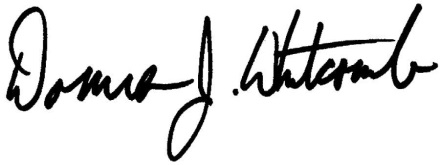 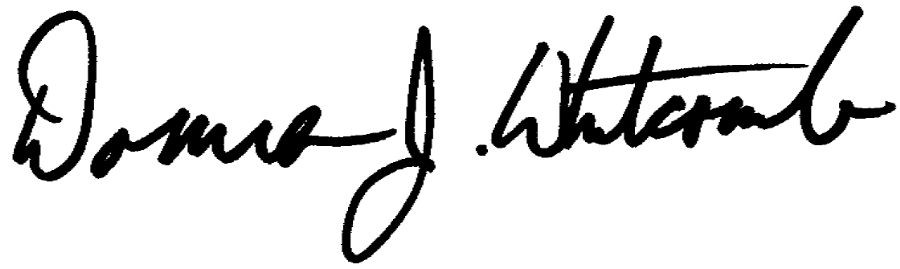 1234567891011121314151617181920212223241I N D E X32PARTICIPANT TESTIMONY:PAGE3Marian Ryan................................74Henry Dorkin...............................115Brendan Abel...............................146John Erwin.................................187Bill Ryder.................................238Andy Hyams.................................29,349Ken Kohlberg...............................3010Deb Grossbaum..............................3811Steve Adelman..............................4412Omar Eton..................................47131415161718192021222324111DOCTORSLOANE:Thank you very much.2DoctorDorkin.3DOCTORDORKIN:Thank you for your1234567891011121314151640asking a priest or a rabbi to write a letter of good moral character, some clergy letter?		Is it something from a friend, my mother?	How does one demonstrate good moral character to an entity that doesn't know us.And then interestingly as you read in the regs, it says, The Board shall determine whether an applicant is of good moral character.	And that is 243 CMR 2.02 (6)(a) and then several other locations.	So you get to decide, and you don't know me, and I don't know what to show you to help you understand I'm of good moral character, whoever comes before the Board.	So clearly we understand that that's something that we want but the inevitable arbitrary application of this regulation and the undefined requirement creates a legal40asking a priest or a rabbi to write a letter of good moral character, some clergy letter?		Is it something from a friend, my mother?	How does one demonstrate good moral character to an entity that doesn't know us.And then interestingly as you read in the regs, it says, The Board shall determine whether an applicant is of good moral character.	And that is 243 CMR 2.02 (6)(a) and then several other locations.	So you get to decide, and you don't know me, and I don't know what to show you to help you understand I'm of good moral character, whoever comes before the Board.	So clearly we understand that that's something that we want but the inevitable arbitrary application of this regulation and the undefined requirement creates a legal40asking a priest or a rabbi to write a letter of good moral character, some clergy letter?		Is it something from a friend, my mother?	How does one demonstrate good moral character to an entity that doesn't know us.And then interestingly as you read in the regs, it says, The Board shall determine whether an applicant is of good moral character.	And that is 243 CMR 2.02 (6)(a) and then several other locations.	So you get to decide, and you don't know me, and I don't know what to show you to help you understand I'm of good moral character, whoever comes before the Board.	So clearly we understand that that's something that we want but the inevitable arbitrary application of this regulation and the undefined requirement creates a legal17fragility that can't stand up.So itreally doesn't18belong here.192021222324But the provision that we really want to focus on, because it hasn't been focused on yet to date and it's really our area of expertise, is the exception to the mandated reporting.	And that's at 243 CMR 2.07 (23).	The mandated reporting law, when that was created, the Legislature, this isBut the provision that we really want to focus on, because it hasn't been focused on yet to date and it's really our area of expertise, is the exception to the mandated reporting.	And that's at 243 CMR 2.07 (23).	The mandated reporting law, when that was created, the Legislature, this isBut the provision that we really want to focus on, because it hasn't been focused on yet to date and it's really our area of expertise, is the exception to the mandated reporting.	And that's at 243 CMR 2.07 (23).	The mandated reporting law, when that was created, the Legislature, this is